Mornington Core Library
Mineral Resources Tasmania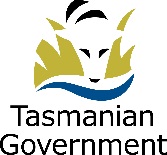 Department of State GrowthVIEWING AND SAMPLING REQUEST FORMCompany: 	Contact name: 	Contact phone number: 		Email: 	Inspection date: 		Duration of inspection: 	Viewing date (MRT use only): _____________________Viewing Section:Five working days of notification prior to viewing and/or sampling is preferable to allow MRT staff time to organise laying out the core.Under certain circumstances, Core Library staff will consider a request with  less than five days notification, if resources are available and -While MRT will endeavour to make core available for viewing in a timely fashion, you may be required to assist with laying out the core yourself if:You are deemed competent to be able to assist in the manual handling requirements; andYou sign the indemnity (below).It is also a requirement that the person viewing the core review existing drill logs and indicate if asbestos has been recorded in the hole(s) to be viewed.To:	The Crown in Right of Tasmania represented by the Department of State Growth for Mineral Resources Tasmania (the Crown).By: 			(the Interested Party)In consideration of the Director of Mines providing access to drill cores or cuttings deposited with the Director of Mines, the Interested Party:(a)	agrees to indemnify and keep indemnified the Crown from and against all Claims except to the extent that any claim arises out of any act or omission by the Crown;(b)	waives all their legal rights of action against and fully releases the Crown from all Claims except to the extent that any claim arises out of any act or omission by the Crown.“Claims” means all claims, demands, actions, damages, costs, losses and expenses of any nature whatsoever which may be incurred directly or indirectly by reason of the Interested Party examining any drill core or cutting deposited with the Director of Mines.Dated this 		day of 		20	Sampling Section (if required):Any remaining sample materials that survive testing or are unused, are to be returned to MRT and a copy of the report with results and methods of all analyses shall be submitted in digital format to info@mrt.tas.gov.au within six months of the sampling date, unless otherwise organised with MRT. A charge for the use of facilities and the provision of goods and services may be made at set rates which are determined by Mineral Resources Tasmania. Total destruction of a sample or section of core is only possible with the approval of the Manager Geological Survey or the Chief Geologist.The MRT Core Library Sampling Procedures, available in the viewing area, must be followed.I agree to the above Conditions.Signed: 	     Dated: 				Completed form to be emailed to info@mrt.tas.gov.auFor all queries please ring (03) 6165 4810(Completed form is to be placed in file 058172)Signed byin the presence of:Signature of witnessName of witness (block letters)Address of witnessOccupation)))SignatureDrill Hole/SampleDrill Hole/SampleViewingIntervalRequired(m)If SamplingAsbestos logged?Core Library Use OnlyCore Library Use OnlyCore Library Use OnlyNameTIGER ID#ViewingIntervalRequired(m)Interval to be sampled (m)Asbestos logged?Pallet locationNo. of traysNOA-risk